UAV Basic Flight Skills 6a and 6b- Box/square pattern with nose of sUAV pointing away from pilot and towards -Objective: To teach the student basic l flight skills when operating any team sUAVDiscussion topics:Capabilities and limitations of the joysticksSetup of launch/landing areaCapabilities and limitations of UAV obstacle avoidance systemsKnowledge of orientation of UAV Communications with visual observersUse of FPV view for approach and landing___________________________________________________________________Student exercises:			Setup launch/landing areaSet up 4 parking cones in a square  25 (twenty five) feet apartSetup of UAV orientation (always facing away from the pilot)Takeoff,  function check and bring UAV up to 6 feet AGLFlight by visual line-of-sight keeping the UAV pointing away from the pilotNavigate clock wise around the cones in a box pattern for four sides  or one orbitCommunicate and coordinate with visual observerLand the UAV on its landing pad  facing away from the pilot__________________________________________________________________________________________Common mistakes: Improper setup of UAV orientation and anti-collision lightingUnable to determine orientation  and control at distanceUnable to utilize FPV and telemetry to locate launch/landing areaFailure to maintain situational awareness of aircraft and hazardsFailure to communication and coordinate with visual observerFailure to understand visual camera limitationsFailure to land the UAV in any orientation other than pointing directly away from the pilot___________________________________________________________________Completion standards: Student launches drone to 6 feet AGLStudent performs a clock wise orbit  (see attached drawing  #1) with UAV orientated away from the pilot at all timesStudent performs a clock wise orbit  (see attached drawing  #2) with UAV oriented towards the pilot at all timesStudent understands the use of the both sticks to control the flightStudent maintains control of aircraft during flight and maintains orientation based on VLOS and FPVStudent communicates and coordinates with the visual observerStudent is able to approach the launch/landing area and prepare for landing with proper orientation                                                                                Drawing #1 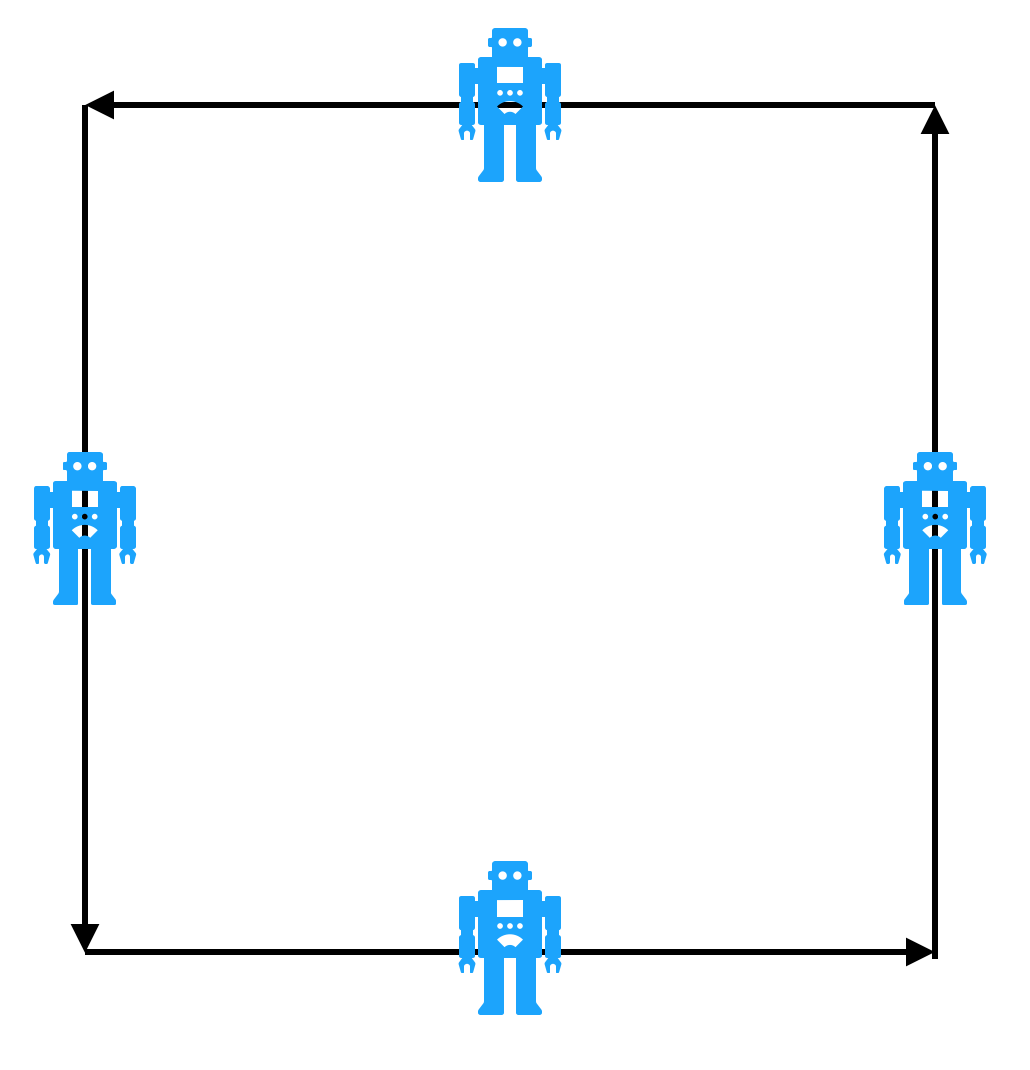                                                    X                                                                                        Pilot stands here                                                                                           Drawing #2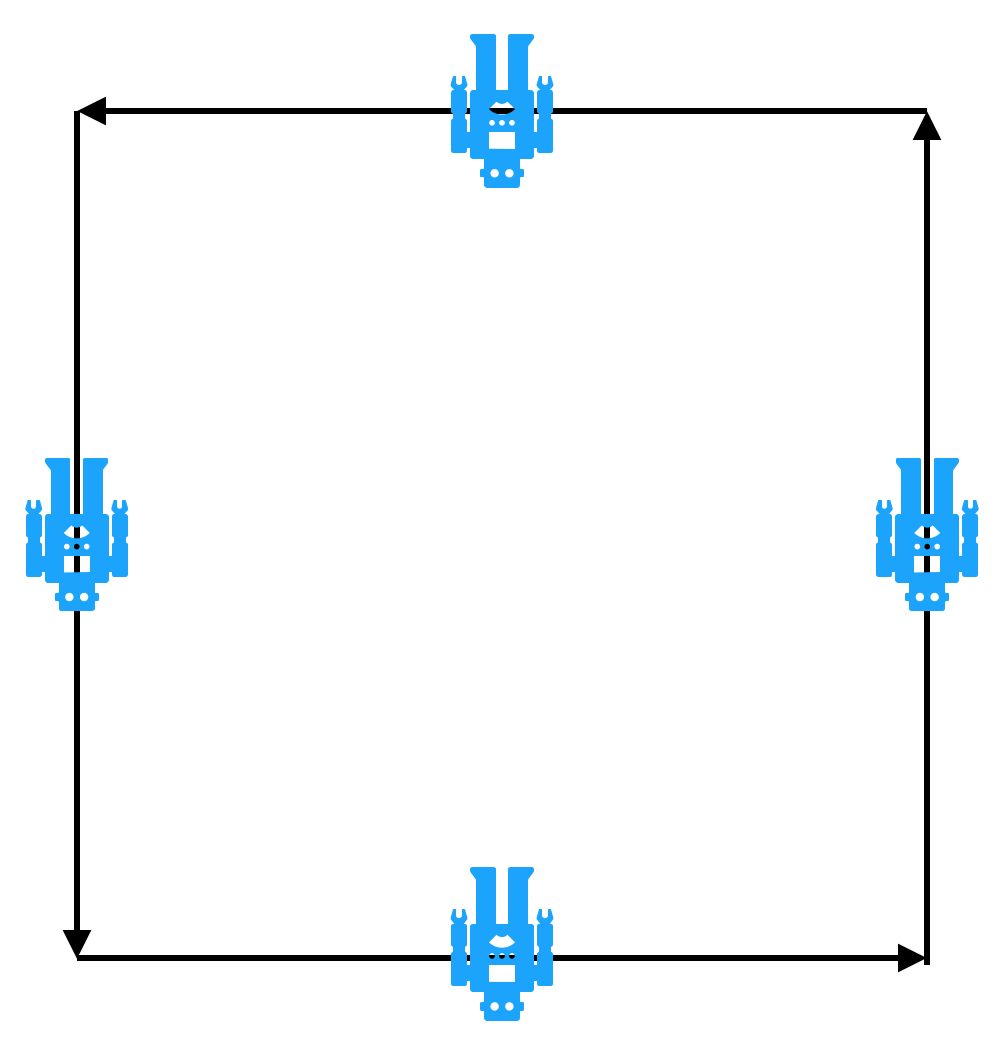                                                    X                                                                                        Pilot stands here